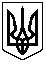 109 СЕСІЯ ЩАСЛИВЦЕВСЬКОЇ СІЛЬСЬКОЇ РАД 7 СКЛИКАННЯ                                                       РІШЕННЯ  від 31.01 .2020                               с.Щасливцеве                                 № 2040Про виконання Програми соціально-економічного, культурного розвиткунаселених пунктів Щасливцевської сільської ради за 2019 рік.   Заслухавши звіт голови виконавчого комітету Щасливцевської сільської ради Плохушко В.О. про виконання Програми  соціально-економічного, культурного розвитку населених пунктів Щасливцевської сільської ради за 2019 рік, керуючись ст.26 Закону України « Про місцеве самоврядування» сесія  Щасливцевської сільської ради ВИРІШИЛА:1. Інформацію голови виконавчого комітету Щасливцевської сільської ради   Плохушко В.О. про виконання Програми  соціально-економічного, культурного розвитку населених пунктів Щасливцевської сільської ради за 2019 рік прийняти до відома (додається)2. Роботу по виконанню Програми соціально – економічного, культурного розвитку за 2019 рік вважати задовільною.3. Контроль за виконанням рішення покласти на профільні депутатські комісії.Сільський голова                                                          Плохушко В.О.                                                      